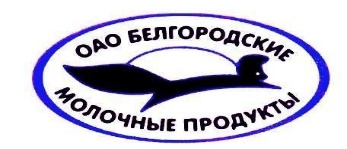 Спецификацияна продукциюСпецификацияна продукциюУтверждаю:И.о. генерального директораОАО «Белмолпродукт»Чичерин А.С. ___________Молоко сгущённое с сахаром варёноеМолоко сгущённое с сахаром варёноеУтверждаю:И.о. генерального директораОАО «Белмолпродукт»Чичерин А.С. ___________код документа СП ГП ГОСТ 3921-20163Дата введения:13.01.2021 гУтверждаю:И.о. генерального директораОАО «Белмолпродукт»Чичерин А.С. ___________ОБЩАЯ ИНФОРМАЦИЯОБЩАЯ ИНФОРМАЦИЯОБЩАЯ ИНФОРМАЦИЯОБЩАЯ ИНФОРМАЦИЯНаименование продуктаМолоко сгущённое с сахаром варёное,массовая доля жира 8,5 %Молоко сгущённое с сахаром варёное,массовая доля жира 8,5 %Молоко сгущённое с сахаром варёное,массовая доля жира 8,5 %Нормативная документацияГОСТ 33921-2016 Консервы молочные. Молоко сгущённые с сахаром варёное. Технические условия, ТР ТС 033/2013 «О безопасности молока и молочной продукции», ТР ТС 029/2012 «Требования безопасности пищевых добавок, ароматизаторов и технологических вспомогательных средств»,ТР ТС 022/2011 Технический регламент Таможенного союза "Пищевая продукция в части ее маркировки",ТР ТС 021/2011 «О безопасности пищевой продукции».ГОСТ 33921-2016 Консервы молочные. Молоко сгущённые с сахаром варёное. Технические условия, ТР ТС 033/2013 «О безопасности молока и молочной продукции», ТР ТС 029/2012 «Требования безопасности пищевых добавок, ароматизаторов и технологических вспомогательных средств»,ТР ТС 022/2011 Технический регламент Таможенного союза "Пищевая продукция в части ее маркировки",ТР ТС 021/2011 «О безопасности пищевой продукции».ГОСТ 33921-2016 Консервы молочные. Молоко сгущённые с сахаром варёное. Технические условия, ТР ТС 033/2013 «О безопасности молока и молочной продукции», ТР ТС 029/2012 «Требования безопасности пищевых добавок, ароматизаторов и технологических вспомогательных средств»,ТР ТС 022/2011 Технический регламент Таможенного союза "Пищевая продукция в части ее маркировки",ТР ТС 021/2011 «О безопасности пищевой продукции».Происхождение продукта (растительное/ животное)Животное/растительноеЖивотное/растительноеЖивотное/растительноеИзготовитель, его местонахождение ОАО «Белгородские молочные продукты» (ОАО «Белмолпродукт»)  Россия, 308000, Белгородская область, г. Белгород, Михайловское шоссе, дом 14 тел. (4722) 21-13-37ОАО «Белгородские молочные продукты» (ОАО «Белмолпродукт»)  Россия, 308000, Белгородская область, г. Белгород, Михайловское шоссе, дом 14 тел. (4722) 21-13-37ОАО «Белгородские молочные продукты» (ОАО «Белмолпродукт»)  Россия, 308000, Белгородская область, г. Белгород, Михайловское шоссе, дом 14 тел. (4722) 21-13-37Состав и страна происхождения ингредиентовСостав продуктаМассовая доля составного компонента, %Страна происхождения ингредиентовСостав и страна происхождения ингредиентов- молоко нормализованное, - сахар белый кристаллический (сахароза)78,0121,99РоссияРоссияОбласть примененияПродукт предназначен для непосредственного употребления в пищу и для промышленной переработкиПродукт предназначен для непосредственного употребления в пищу и для промышленной переработкиПродукт предназначен для непосредственного употребления в пищу и для промышленной переработки2. ПОКАЗАТЕЛИ КАЧЕСТВА И БЕЗОПАСНОСТИОРГАНОЛЕПТИЧЕСКИЕ ПОКАЗАТЕЛИОРГАНОЛЕПТИЧЕСКИЕ ПОКАЗАТЕЛИОРГАНОЛЕПТИЧЕСКИЕ ПОКАЗАТЕЛИНаименование показателяХарактеристикаНТД на методы анализа КонсистенцияОднородная по всей массе продукта, от вязкой до пастообразной. Допускается мучнистая консистенция.ГОСТ 29245Вкус и запахЧистый, сладкий, с карамельным привкусомГОСТ 29245ЦветОт светло- до темно-коричневого, равномерный по всей массеГОСТ 29245ФИЗИКО-ХИМИЧЕСКИЕ ПОКАЗАТЕЛИФИЗИКО-ХИМИЧЕСКИЕ ПОКАЗАТЕЛИФИЗИКО-ХИМИЧЕСКИЕ ПОКАЗАТЕЛИНаименование показателя НормаНТД на методы анализа Активная кислотность, рН  От 5,4 до 6,2ГОСТ 32892  Массовая доля влаги, %, не более30,5ГОСТ 30305.1 Массовая доля сухого обезжиренного молочного остатка, %, не менее15,0ГОСТ 33921Массовая доля жира, %, не менее8,5ГОСТ 29247  Массовая доля белка в сухом обезжиренном молочном остатке, %, не менее34ГОСТ 33921  Массовая доля сахарозы, % 45,5Расчётным путём   МИКРОБИОЛОГИЧЕСКИЕ ПОКАЗАТЕЛИМИКРОБИОЛОГИЧЕСКИЕ ПОКАЗАТЕЛИМИКРОБИОЛОГИЧЕСКИЕ ПОКАЗАТЕЛИНаименование показателя НормаНТД на методы анализа КМАФАнМ, КОЕ/см3,  не более2,0*104  (в потребительской таре)4,0*104 (в транспортной таре)ГОСТ 10444.15ГОСТ25102 БГКП (колифрмы), в 1гне допускаютсяГОСТ 31747Патогенные микроорганизмы, в т.ч. сальмонеллы, в 25 гне допускаютсяГОСТ 31659Стафилококки  S.aureusне допускаютсяГОСТ 30347Листерии L.mono-cytogenesне допускаютсяГОСТ 32031 Дрожжи (Д) КОЕ/см3.  не болеене допускаютсяГОСТ 10444.12 Плесени (П) КОЕ/см3.  не болеене допускаютсяГОСТ 10444.12ПОКАЗАТЕЛИ ПИЩЕВОЙ БЕЗОПАСНОСТИПОКАЗАТЕЛИ ПИЩЕВОЙ БЕЗОПАСНОСТИПОКАЗАТЕЛИ ПИЩЕВОЙ БЕЗОПАСНОСТИПОКАЗАТЕЛИ ПИЩЕВОЙ БЕЗОПАСНОСТИНаименование показателейДопустимый уровень мг/кг, не болееНТД на методы анализа  НТД на методы анализа  Антибиотики  Антибиотики  Антибиотики  Антибиотики  Левомецитин (хлорамфеникол)не допускается (менее 0,0003)не допускается (менее 0,0003)ГОСТ 32219 Тетрациклиновая группане допускается (менее 0,01)не допускается (менее 0,01)ГОСТ 32219 Пенициллинне допускается (менее 0,004)не допускается (менее 0,004)ГОСТ 32219 Стрептомицинне допускается (менее 0,2)не допускается (менее 0,2)ГОСТ 32219 Токсичные элементыТоксичные элементыТоксичные элементыТоксичные элементыМышьяк 0,150,15ГОСТ 26930ГОСТ30538Свинец   0,30,3ГОСТ 26932ГОСТ 30178ГОСТ 30538 Кадмий  0,10,1ГОСТ 26933ГОСТ 30178ГОСТ 30538Ртуть  0,0150,015ГОСТ 26927 ПестицидыПестицидыПестицидыПестицидыГХЦГ (α,β,y- изомеры)1,251,25ГОСТ 23452 ДДТ и его метаболиты1,01,0ГОСТ 23452МикотоксиныМикотоксиныМикотоксиныМикотоксиныАфлатоксин М10,00050,0005ГОСТ 30711 Диоксины 0,0000030,000003По нормативным документам, действующим на территории государств, принявших стандартМеламин не допускаетсяне допускаетсяГОСТ ISO/TS 15495/IDF/RM 230РадионуклидыРадионуклидыРадионуклидыРадионуклидыЦезий -137300 Бк/кг300 Бк/кгГОСТ 30161 Стронций-90100 Бк/кг100 Бк/кгГОСТ 32163 ПИЩЕВАЯ И ЭНЕРГЕТИЧЕСКАЯ ЦЕННОСТИ  ПРОДУКТАПИЩЕВАЯ И ЭНЕРГЕТИЧЕСКАЯ ЦЕННОСТИ  ПРОДУКТАПищевая ценность (содержание в 100 г продукта, средние значения), гПищевая ценность (содержание в 100 г продукта, средние значения), гуглеводов, в том числе сахарозы 54,045,5жира8,5белка5,0Энергетическая ценность (калорийность) 100 г продуктаЭнергетическая ценность (калорийность) 100 г продукта1310 кДж313 ккал3. ВЕЩЕСТВА И ПРОДУКТЫ, ВЫЗЫВАЮЩИЕ АЛЛЕРГИЮ И НЕПЕРЕНОСИМОСТЬ3. ВЕЩЕСТВА И ПРОДУКТЫ, ВЫЗЫВАЮЩИЕ АЛЛЕРГИЮ И НЕПЕРЕНОСИМОСТЬ3. ВЕЩЕСТВА И ПРОДУКТЫ, ВЫЗЫВАЮЩИЕ АЛЛЕРГИЮ И НЕПЕРЕНОСИМОСТЬ3. ВЕЩЕСТВА И ПРОДУКТЫ, ВЫЗЫВАЮЩИЕ АЛЛЕРГИЮ И НЕПЕРЕНОСИМОСТЬ№ п/пКомпонент, вызывающий аллергические реакцииАллергены, которые используются в качестве ингредиента, носителя, растворителя, переходящей примеси или технологической пищевой добавкида/нетВозможность контаминации. Если да, пожалуйста, предоставьте информацию о пути воздействия загрязнения и оценке риска попадания определенного количества в продукциюда/нет1Арахис и продукты его переработкиНетНет2Аспартам и аспартам-ацесульфама сольНетНет3Горчица и продукты её переработкиНетНет4Диоксид серы и сульфиты, если их общее содержание составляет более 10 миллиграммов на один килограмм или 10 миллиграммов на один литр в пересчете на диоксид серыНетНет5Злаки, содержащие глютен, а именно: пшеница (в т.ч. спельта, пшеница Хорасан), рожь, ячмень, овёс либо их гибридные штаммы и продукты из нихНетНет6Люпин и продукты его переработкиНетНет7Моллюски и продукты их переработкиНетНет8Молоко и продукты его переработки (в том числе лактоза)ДаДа9Орехи и продукты их переработкиНетНет10Ракообразные и продукты их переработкиНетНет11Рыба и продукты её переработкиНетНет12Сельдерей и продукты его переработкиНетНет13Семена кунжута и продукты его переработкиНетНет14Соя и продукты её переработки НетНет15Яйца и продукты их переработкиНетНет4. Способ производстваПродукт, получаемый частичным удалением воды из нормализованного коровьего молока и консервированием сахаром, подвергнутый выдержке при высокотемпературной пастеризации (стерилизации) в целях достижения им характерных органолептических свойств. Технологические процессы производства: приемка, подготовка и хранение сырья, нормализация составных частей молока, гомогенизация (при необходимости), пастеризация, приготовление сахарного сиропа, сгущение, охлаждение и кристаллизация, упаковывание, пастеризация (стерилизация),  маркирование.5. МАРКИРОВКА5. МАРКИРОВКАВ соответствии с требованиями ТР ТС 033/2013 «О безопасности молока и молочной продукции», ТР ТС 022/2011 "Пищевая продукция в части её маркировки"В соответствии с требованиями ТР ТС 033/2013 «О безопасности молока и молочной продукции», ТР ТС 022/2011 "Пищевая продукция в части её маркировки"Информация для потребителя указана на русском языке и содержит следующие сведения:Для продукта, расфасованного в потребительскую упаковку:- наименование продукта;- массовая доля жира, %;- наименование и место нахождения (адрес, включая страну) изготовителя. При несовпадении с адресом изготовителя также указывают адрес(а) производств(а) и лицо, уполномоченное изготовителем на принятие претензий от потребителей (приобретателей) на ее территории (при наличии);
- состав;- масса нетто;- дата изготовления (годен до);
- номер партии;
- срок годности;
- условия хранения; - условия хранения после вскрытия упаковки;
- показатели пищевой и энергетической ценности;
- единый знак обращения продукции на рынке Евразийского экономического союза  (ЕАС),- пиктограммы «бокал-вилка», «петля Мебиуса»;- документ, в соответствии с которым изготовлен продукт.Для продукта, расфасованного в транспортную тару:- наименование продукта;- массовая доля жира, %;- наименование и место нахождения (адрес, включая страну) изготовителя. При несовпадении с адресом изготовителя также указывают адрес(а) производств(а) и лицо, уполномоченное изготовителем на принятие претензий от потребителей (приобретателей) на ее территории (при наличии);
- состав;- масса нетто;- дата изготовления;
- номер партии;
- срок годности;
- условия хранения; - условия хранения после вскрытия упаковки;
- показатели пищевой и энергетической ценности;
- единый знак обращения продукции на рынке Евразийского экономического союза   (ЕАС),- пиктограммы «бокал-вилка», «петля Мебиуса»;- документ, в соответствии с которым изготовлен продукт; - манипуляционные знаки «беречь от влаги», «температурный предел», «беречь от солнечных лучей».Примечание При реализации продукции в страны-члены Таможенного союза информация должна быть нанесена на государственном(ых) языке(ах) государства - члена Таможенного союза при наличии соответствующих требований в законодательстве(ах) государства(в) - члена(ов) Таможенного союза.При реализации продукции за пределы Российской Федерации информация должна быть нанесена так же на языке принимающей стороны.6. УПАКОВКА6. УПАКОВКА6. УПАКОВКА6. УПАКОВКА6. УПАКОВКАУпаковочные материалы, индивидуальная и транспортная тара должны соответствовать требованиям ТР ТС 005/2011 «О безопасности упаковки» и документов, в соответствии с которыми они изготовлены, и обеспечивать сохранность качества и безопасности в течение срока годности, при транспортировании и храненииУпаковочные материалы, индивидуальная и транспортная тара должны соответствовать требованиям ТР ТС 005/2011 «О безопасности упаковки» и документов, в соответствии с которыми они изготовлены, и обеспечивать сохранность качества и безопасности в течение срока годности, при транспортировании и храненииУпаковочные материалы, индивидуальная и транспортная тара должны соответствовать требованиям ТР ТС 005/2011 «О безопасности упаковки» и документов, в соответствии с которыми они изготовлены, и обеспечивать сохранность качества и безопасности в течение срока годности, при транспортировании и храненииУпаковочные материалы, индивидуальная и транспортная тара должны соответствовать требованиям ТР ТС 005/2011 «О безопасности упаковки» и документов, в соответствии с которыми они изготовлены, и обеспечивать сохранность качества и безопасности в течение срока годности, при транспортировании и храненииУпаковочные материалы, индивидуальная и транспортная тара должны соответствовать требованиям ТР ТС 005/2011 «О безопасности упаковки» и документов, в соответствии с которыми они изготовлены, и обеспечивать сохранность качества и безопасности в течение срока годности, при транспортировании и храненииПотребитедьская упаковкаПотребитедьская упаковкаПотребитедьская упаковкаПотребитедьская упаковкаПотребитедьская упаковкаВид упаковкиМатериал Обозначение в соответствии с ТР ТС 005Массанетто,гГрупповая упаковкаБанка металлическаяЖесть консервная электролитического лужения40 FE 350370380950Ящик из гофрированного картонаЁмкость полимерная с крышкойПолипропелен5 РР330350400Ящик из гофрированного картонаТранспортная упаковкаТранспортная упаковкаТранспортная упаковкаТранспортная упаковкаТранспортная упаковкаВид упаковкиМатериал Обозначение в соответствии с ТР ТС 005Масса нетто,кгГрупповая упаковкаЯщик из гофрированного картона, пакет-вкладыш из комбинированного материалаГофрированный картонПолиэтилен 20 РАР25Транспортный паллет, обёрнутый по всему периметру стрейч-пленкойЁмкость полимерная с крышкой,пакет-вкладышПолипропеленПолиэтилен5 РР2 LDPE20Транспортный паллет, обёрнутый по всему периметру стрейч-пленкой7. ТРАНСПОРТИРОВАНИЕ И ХРАНЕНИЕ7. ТРАНСПОРТИРОВАНИЕ И ХРАНЕНИЕ7. ТРАНСПОРТИРОВАНИЕ И ХРАНЕНИЕ7. ТРАНСПОРТИРОВАНИЕ И ХРАНЕНИЕ7.1 Транспортирование7.1 Транспортирование7.1 Транспортирование7.1 Транспортированиеусловия транспортирования:Продукт транспортируют всеми видами транспорта в соответствии с правилами перевозок, действующих на транспорте конкретных видов. Температура от 0 °С  до +10 °С, относительная влажность воздуха: не более 85%, беречь от попадания влаги, беречь от попадания солнечных лучей.Продукт транспортируют всеми видами транспорта в соответствии с правилами перевозок, действующих на транспорте конкретных видов. Температура от 0 °С  до +10 °С, относительная влажность воздуха: не более 85%, беречь от попадания влаги, беречь от попадания солнечных лучей.Продукт транспортируют всеми видами транспорта в соответствии с правилами перевозок, действующих на транспорте конкретных видов. Температура от 0 °С  до +10 °С, относительная влажность воздуха: не более 85%, беречь от попадания влаги, беречь от попадания солнечных лучей.7.2 Сроки годности и условия хранения7.2 Сроки годности и условия хранения7.2 Сроки годности и условия хранения7.2 Сроки годности и условия храненияСрок годности продукта в потребительской упаковкеСрок годности продукта в потребительской упаковкеСрок годности продукта в потребительской упаковкеСрок годности продукта в потребительской упаковкеВид упаковкиВид упаковкиСрок годности, месяцевУсловия храненияБанка металлическаяБанка металлическая12Температура  от 0 °С  до +22 °С, относи- тельная влажность воздуха: не более 85%Ёмкость полимерная с крышкойЁмкость полимерная с крышкой10Температура  от 0 °С  до +22 °С, относи- тельная влажность воздуха: не более 85%Другие виды потребительской тарыДругие виды потребительской тары10Температура  от 0 °С  до +22 °С, относи- тельная влажность воздуха: не более 85%Срок годности продукта в транспортной упаковкеСрок годности продукта в транспортной упаковкеСрок годности продукта в транспортной упаковкеСрок годности продукта в транспортной упаковкеЯщик из гофрированного картона,пакет-вкладыш из комбинированного материалаЁмкость полимерная с крышкой,пакет-вкладышЯщик из гофрированного картона,пакет-вкладыш из комбинированного материалаЁмкость полимерная с крышкой,пакет-вкладыш8Температура  от 0 °С  до +10 °С, относи- тельная влажность воздуха: не более 85%Ящик из гофрированного картона,пакет-вкладыш из комбинированного материалаЁмкость полимерная с крышкой,пакет-вкладышЯщик из гофрированного картона,пакет-вкладыш из комбинированного материалаЁмкость полимерная с крышкой,пакет-вкладыш2Температура  от +10 °С  до +20 °С, относи- тельная влажность воздуха: не более 85%8. ДОПОЛНИТЕЛЬНАЯ ИНФОРМАЦИЯ8. ДОПОЛНИТЕЛЬНАЯ ИНФОРМАЦИЯСопроводительная документация  - декларация соответствия требованиям ТР ТС- удостоверение качества - ветеринарные сопроводительные документы.ДолжностьФИОДатаДатаПодписьсогласованияпересмотраРазработано:Технолог СКСШирокова И.А.11.01.202112.01.2026 гСогласовано:Нач. лабораторииКоновалова Е.В.12.01.2021ТехнологБирюкова В.И.12.01.2021